Выпуск № 11                                                                                                                                                                                       НОЯБРЬ 2017Газета учреждена Администрацией Раскатихинского сельсовета и Раскатихинской сельской Думой                                      Разговор по душам                                                                             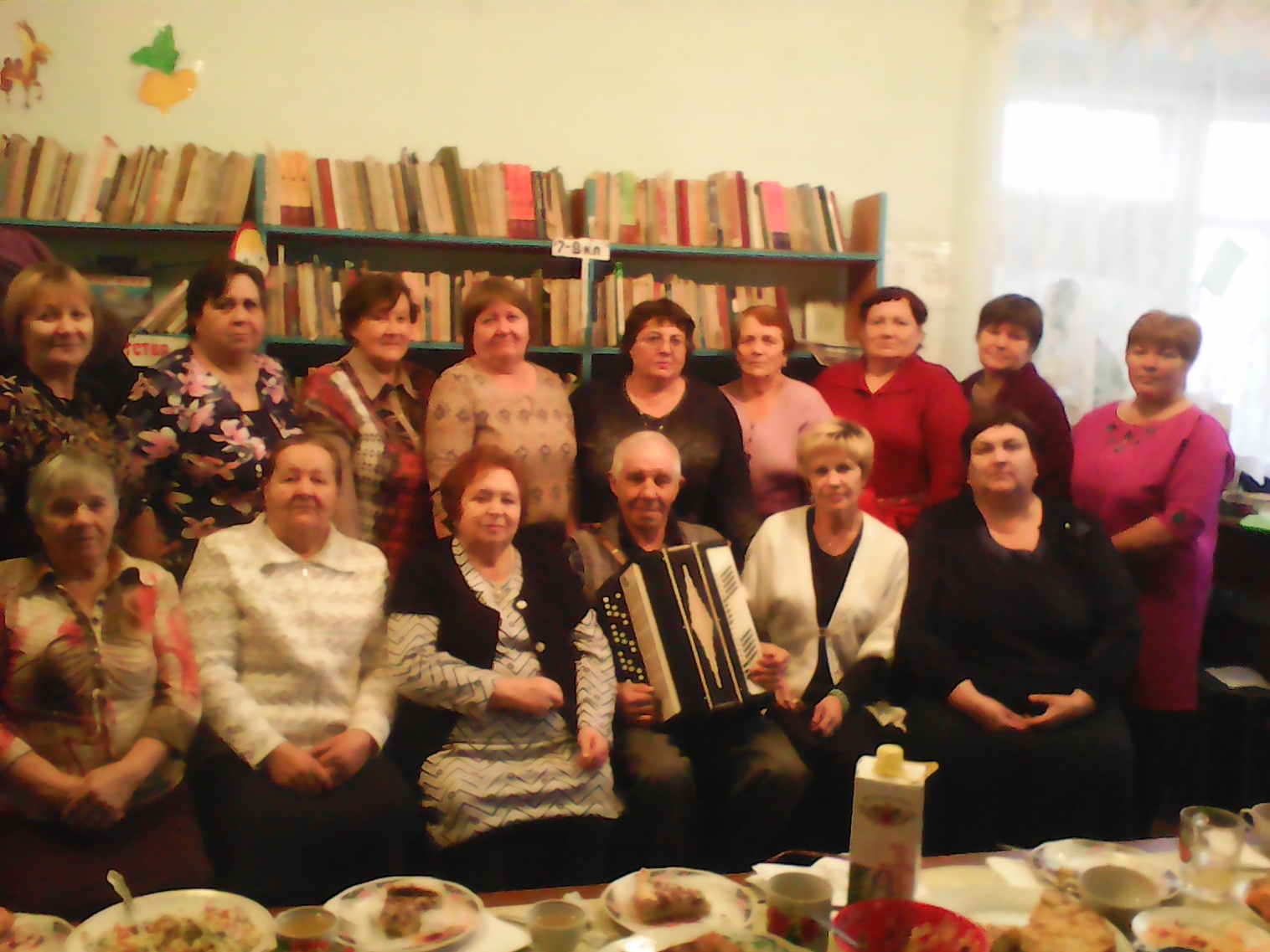 Здесь душа у народа проста,На чужую боль отзовётся.                                                                               Самоцветом горит роса,                                                                               Это всё Зауральем зовётся.                          О.М.Попова	28 ноября 2017 года в Раскатихинском КДО прошла интересная встреча членов клуба "Вдохновение" с поэтом из села Прорыв Куртамышского района Ольгой Михайловной Поповой. На встречу были приглашены все, кто интересуется поэзией и современной литературой.  Женщина с интересной и трудной судьбой,  многодетная мать 3 своих детей и 7 приемных, бабушка 10 внуков. Она на все находит время и для отдыха, и для творчества и для воспитания детей. Первое знакомство с этой замечательной женщиной произошло в 2016 году, когда вокальная группа попросила написать стихотворение о нашем селе. 9 Мая у Обелиска прозвучало её стихотворение и мы решили: надо познакомиться с её творчеством поближе,  пригласили в гости.  У Ольги  Михайловны уже 3 сборника стихов, один из которых мы приобрели в сельскую библиотеку. Сборник пользуется спросом у односельчан.	Красивые, трогательные стихи Ольги Михайловны не оставили равнодушным никого. Присутствующие не только познакомились с биографией О.М.Поповой,  но и услышали стихи в исполнении самого автора. Легко и понятно, просто и душевно написанные стихотворения заставляют задуматься о смысле жизни, красоте родной природы, значении Родины, роли детей и близких в жизни каждого человека. Стихи Ольги Михайловны завораживают  красотою образов, лёгкостью стиха, и нежностью звуков. Потому многие приобрели сборник стихов автора "На острие чувств". Да и кого могут оставить равнодушным такие строки:Спит младенец в своей колыбели,                         Спит младенец в своей колыбели,Материнской любовью согрет.                             Мать беду от него отведёт.В изголовье детской постели,                               И Морфей на волшебной свирели,Ангел льёт свой божественный свет.                 Колыбельную песню поёт!                                                                                                  Участники клуба «Вдохновение»РАСКАТИХИНСКАЯ СЕЛЬСКАЯ ДУМА                                                                                                                               РЕШЕНИЕ от 23 ноября 2017 года № 31О внесении изменений в решение Раскатихинской сельской Думы от 25 октября 2017 года № 28 «Об установлении земельного налога на территории Раскатихинского сельсовета»В соответствии с Федеральным законом от 6 октября 2003 года № 131-ФЗ «Об общих принципах организации местного самоуправления в Российской Федерации», Налоговым кодексом Российской Федерации, Уставом Раскатихинского сельсовета Притобольного района Курганской области,  Раскатихинская сельская  ДумаРЕШИЛА:         1. Внести в решение Раскатихинской сельской Думы от 25 октября 2017 года № 28  «Об установлении земельного налога на территории Раскатихинского сельсовета» следующие изменения:1)  пункт 2 решения  изложить в следующей редакции:«2. Установить налоговые ставки по налогу в следующих размерах:1) 0,15 процента в отношении земельных участков отнесенных к землям сельскохозяйственного назначения или к землям в составе зон сельскохозяйственного использования в населенных пунктах и используемых для сельскохозяйственного производства;2) 0,3 процента в отношении земельных участков:занятых жилищным фондом и объектами инженерной инфраструктуры жилищно-коммунального комплекса (за исключением доли в праве на земельный  участок, приходящейся на объект, не относящийся к жилищному фонду и к объектам инженерной инфраструктуры жилищно-коммунального комплекса) или приобретенных (предоставленных) для жилищного строительства;приобретенных (предоставленных) для личного подсобного хозяйства, садоводства, огородничества или животноводства, а также дачного хозяйства;ограниченных в обороте в соответствии с законодательством Российской Федерации, предоставленных для обеспечения обороны, безопасности и таможенных нужд;3) 1,5 процента в отношении прочих земельных участков.».2. Настоящее решение вступает в силу с 1 января 2018 года, но не ранее чем по истечении одного месяца со дня его официального опубликования в местной газете «Раскатихинский вестник» и применяется к правоотношениям, возникшим с 1 января 2017 года. 3. Контроль за выполнением настоящего решения возложить на комиссию Раскатихинской сельской Думы по бюджету и финансам. Председатель Раскатихинской сельской Думы   А.А.ТутуковГлава Раскатихинского сельсовета    А.А.ТутуковАДМИНИСТРАЦИЯ  РАСКАТИХИНСКОГО  СЕЛЬСОВЕТАПОСТАНОВЛЕНИЕ от 30 ноября 2017 года  № 41О мероприятиях по обеспечению безопасности людей, охране их жизни и здоровья на водныхобъектах на территории Раскатихинского сельсовета на 2018 годРуководствуясь Федеральным Законом от 6 октября 2003 года № 131-ФЗ «Об общих принципах организации местного самоуправления в Российской Федерации», Уставом Раскатихинского сельсовета Притобольного района Курганской области, Администрация Раскатихинского сельсоветаПОСТАНОВЛЯЕТ:1. Утвердить план мероприятий по обеспечению безопасности людей, охране их жизни и здоровья на водных объектах на территории Раскатихинского сельсовета на 2018 год согласно приложению к настоящему постановлению.2. Рекомендовать:1) участковому инспектору полиции Дуданову Н.В. организовать:а) обеспечение охраны общественного порядка в местах массового отдыха людей на водных объектах;б) совместно с подразделением Центра Государственной инспекции по маломерным судам МЧС России по Курганской области проведение рейдов и патрулирование на водных объектах;2) директору Раскатихинской средней школы Кубасовой Г.В. организовать:а) изучение учащимися мер безопасности, правил поведения на водных объектах, предупреждения несчастных случаев и оказания первой медицинской помощи пострадавшим на воде;б) обучение плаванию детей в группе кратковременного пребывания, в летнем лагере;3) заведующей Раскатихинским ФАПом Анфиногеновой Г.В. организовать в период купального сезона оказание медицинской помощи пострадавшим на воде в местах массового отдыха населения.3. Управляющему делами Администрации Раскатихинского сельсовета Левенцовой Н.М. разработать памятки о мерах безопасности, правилах поведения, предупреждения несчастных случаев и оказания первой медицинской помощи пострадавшим на воде.4. Главному бухгалтеру Тюленевой Р.П. предусмотреть в бюджете Раскатихинского сельсовета статью расходов на мероприятия по обеспечению безопасности людей на водных объектах.5.  Настоящее постановление вступает в силу со дня его подписания.6. Контроль за выполнением настоящего постановления оставляю за собой.Глава Раскатихинского сельсовета   А.А.Тутуков                                                                                              План мероприятийпо обеспечению безопасности людей, охране их жизни и здоровья на водныхобъектах на территории Раскатихинского сельсовета на 2018 год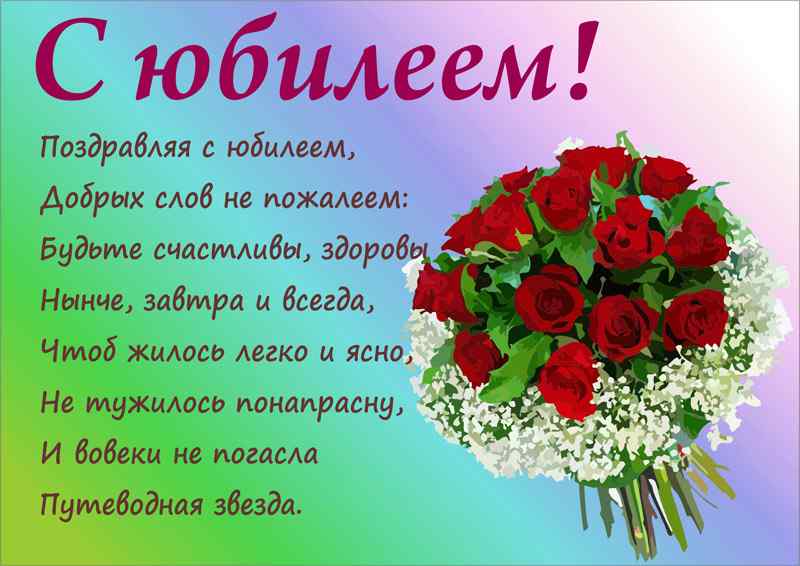 Рыбакову Галину Григорьевну    с 85-летиемПредеина Сергея Валентиновича  с 55-летиемОсипову Галину Александровну  с 50-летиемГосударственная инспекция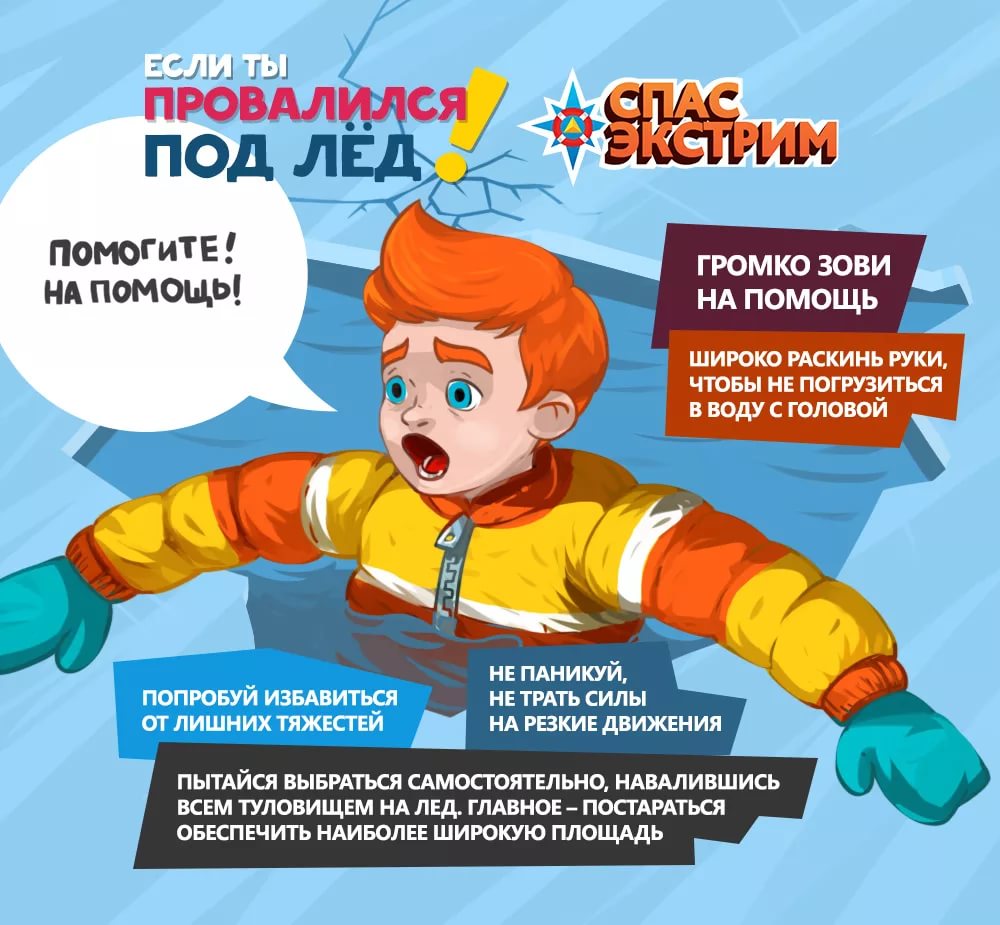 по маломерным судам предупреждает       Ежегодно осенний лед становится причиной гибели людей. К сожалению, в числе погибших нередко оказываются дети, которые еще не могут осознать всю степень коварства тонкого и хрупкого настила. В группе риска – рыбаки, в азарте забывающие о правилах безопасности.         ГИМС  МЧС обращает внимание граждан на правила безопасного поведения на водоемах в период ледостава. Изучите их сами, побеседуйте с детьми и в игровой форме расскажите им, как правильно вести себя на льду.      Помните, водоемы замерзают неравномерно: сначала у берега, на мелководье, в защищенных от ветра заливах, а затем уже на середине. На озерах, прудах, лед появляется раньше, чем на речках, где течение задерживает льдообразование. 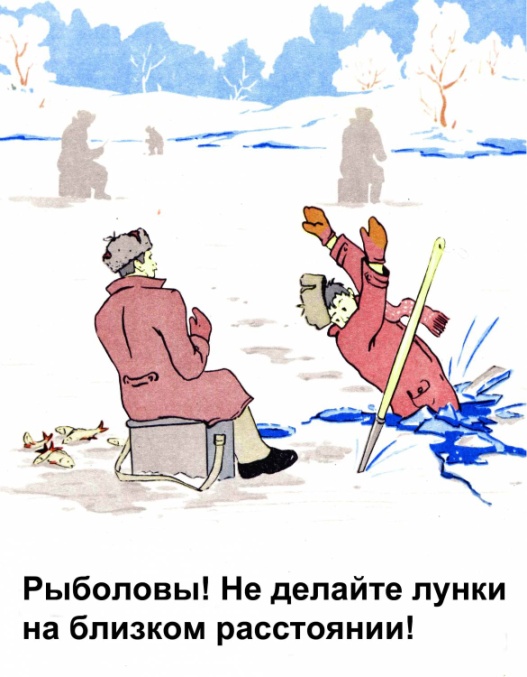         На одном и том же водоеме можно встретить чередование льда, особенно осторожным нужно быть в местах, покрытых слоем снега, в местах быстрого течения и выхода родников, вблизи выступающих над поверхностью кустов, осоки, травы, ослаблена прочность льда в устьях рек и притоках.       Безопасным для человека считается лед толщиной не менее 10 сантиметров в пресной воде и 15 сантиметров - в соленой. Прочность льда можно определить визуально: лёд прозрачный голубого, зеленого оттенка – прочный, а прочность льда белого цвета в 2 раза меньше. Лёд, имеющий оттенки серого, матово-белого или желтого цвета является наиболее ненадежным. Такой лёд обрушивается без предупреждающего потрескивания!

Выход на осенний лед смертельно опасен! Категорически запрещено проверять его прочность ударом ноги!  Рыбакам-любителям лучше всего подождать крепких морозов. Родители, нахождение детей вблизи водоемов недопустимо. Помните! Ваша безопасность во многом зависит от Вас самих!В случае возникновения чрезвычайной ситуации необходимо позвонить в единую пожарно-спасательную службу МЧС России по номеру «101» (с мобильного).Госинспектор ГИМС МЧС России   Островских С.Г.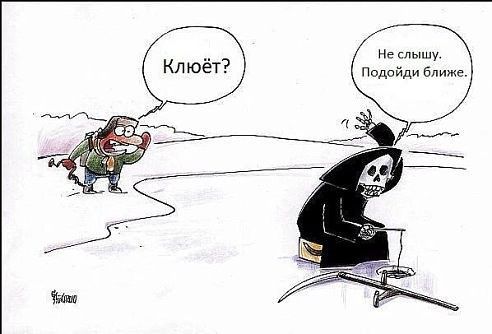 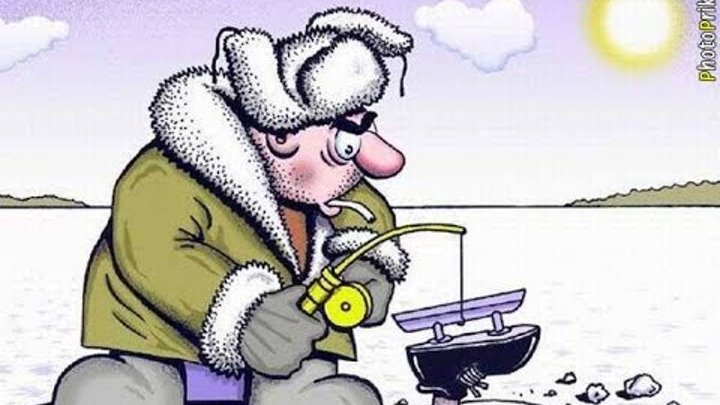 Главный редактор: Тутуков А.А.Заместитель главного редактора: Левенцова Н.М.Ответственный секретарь: Сартакова О.Н. Телефон: 9-87-17.     Тираж 50 экз.№п/пОсновные мероприятияОтветственныеисполнителиКтопривлекаетсяСрокисполненияПримечание1.Профилактическая работа с населением по вопросам  безопасности на водных объектах с населением в зимний период через газету «Раскатихинский вестник», лекции, беседыГлава Раскатихинского сельсоветаГосударственный инспектор Государственной инспекции по маломерным судам (далее ГИМС)(по согласованию)январь-февраль2018 г.Сходы,собраниянаселения2.Обеспечение безопасности населения в период весеннего рыхлого снега и паводка: установка запретительных знаков, аншлаговГлава Раскатихинского сельсоветаГосударственный инспектор ГИМС(по согласованию)Отдел по делам ГОЧС(по согласованию)март-май2018 г.Сходы,собраниянаселения3.Информационная работа с населением по правилам безопасности на воде в период открытия навигации и начала купального сезонаГлава Раскатихинского сельсоветаГосударственный инспектор ГИМС(по согласованию)Отдел по делам ГОЧС(по согласованию)май-июнь2018 г.Сходы,собраниянаселения4.Профилактическая работа с населением по вопросам безопасности на водных объектах в период охоты, рыбной ловлиГлава Раскатихинского сельсоветаГосударственный инспектор ГИМС(по согласованию)Районное общество охотников и рыболовов(по согласованию) Охотнадзор (по согласованию)август- октябрь2018 г.Сходы,собраниянаселения